ESCUELA SUPERIOR POLITÉCNICA DEL LITORAL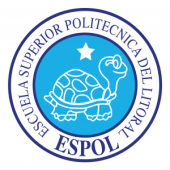 INSTITUTO DE CIENCIAS MATEMÁTICASEXAMEN FINAL DE CONTABILIDAD IIIGuayaquil, 31 de agosto de 2012NOMBRE:_________________________________________  P ARALELO: _________De acuerdo a la NIC 39 defina la medición inicial y posterior de los activos financieros.  (Vale 10 puntos).La subsidiaria durante el año 2011 vendió en $16.000 a matriz, mercaderías cuyo costo fue $11.000.  Al cierre del ejercicio estaba impago $3.000.  De las mercaderías adquiridas, matriz mantenía en existencia un 25% y había vendido a terceros el 75% restante.  Se pide.  Asientos contables de eliminación, de acuerdo a lo revisado en la NIC 27 (Vale 20 puntos).Efectúe el proceso contable del siguiente instrumento financiero,  de acuerdo a lo que indica la NIC 39. (Vale 20 puntos).Con los siguientes datos prepare la conversión del Estado de Cambios en el Patrimonio a Moneda Extranjera por el año 2010  (Vale 20puntos).Datos adicionales:La empresa requiere la conversión para uso externo  y su moneda funcional es la local.  No efectuó conversión en año anterior y la revaluación se efectuó a diciembre 31 del 2010.Tipo de cambio: para efectos de la conversión de moneda la empresa utiliza como base los tipos de cambio de compra y venta publicados por el Banco Central. Al 31 de diciembre de 2009 el tipo de cambio vigente era €1 = $1,1204. Así mismo el tipo de cambio vigente al 31 diciembre del 2010 era  €1 = $1,1305. EMISOR:Banco del PacíficoPAPEL:Póliza de AcumulaciónFECHA EMISION:Junio 15.2011FECHA VCTO:Octubre 13.2011PLAZO:120 díasMONTO:$165.000TASA:7%PERIODICIDAD:Al vencimientoCALIFICACÓN EMISOR:AAAINTENCIONALIDAD.Mantenerla hasta el vencimientoFénix S.A.Fénix S.A.Fénix S.A.Fénix S.A.Fénix S.A.Fénix S.A.Estado de cambios en el Patrimonio Estado de cambios en el Patrimonio Estado de cambios en el Patrimonio Estado de cambios en el Patrimonio Estado de cambios en el Patrimonio Estado de cambios en el Patrimonio Al 31 de diciembre de 2010Al 31 de diciembre de 2010Al 31 de diciembre de 2010Al 31 de diciembre de 2010Al 31 de diciembre de 2010Al 31 de diciembre de 2010(en dólares)(en dólares)(en dólares)(en dólares)(en dólares)(en dólares) Capital Social  Reserva Legal  Superávit por revaluación  Utilidades acumuladas  Total Saldo al 31 Diciembre 2009   56.000,00    17.200,00        27.302,00        79.642,00  180.144,00 Revaluación de activos       70.242,00    70.242,00 Utilidad del período      199.205,00  199.205,00 Saldos al 31 Diciembre 2010   56.000,00    17.200,00        97.544,00       278.847,00  449.591,00 